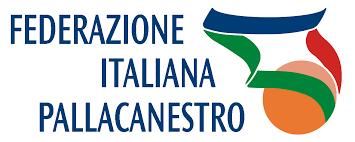 allegato 1AUTOCERTIFICAZIONE/AUTOMONITORAGGIO(ANAMNESI SETTIMANALE)NOME _________________________________________________________________COGNOME _____________________________________________________________DATA DI COMPILAZIONE __________________________________________________LA PRESENTE AUTOCERTIFICAZIONE VERRA’ MANTENUTA AGLI ATTI DELLA SOCIETA’ NEL RISPETTO DELLA PRIVACYANAMNESI COVID-19HA AVUTO NELL’ULTIMA SETTIMANA UNA DIAGNOSI DI COVID-19 CONFERMATA CON TAMPONE?SI	 NOHA RISCONTRATO NELL’ULTIMA SETTIMANA UNO DEI SEGUENTI SINTOMI?SI	 NOFEBBRETOSSEFARINGODINIARINITECONGIUNTIVITE.DIARREAANOSMIADISGEUSIAHA AVUTO NELL’ULTIMA SETTIMANA CONTATTO STRETTO CON UN CASO CONFERMATO DI COVID-19?SI 	NO(CONTATTO STRETTO: STESSA ABITAZIONE; STRINGERE LA MANO; CONTATTO DIRETTO CON SECREZIONI; CONTATTO FACCIA A FACCIAOPPURE COMPRESENZA IN AMBIENTE CHIUSO PER PIU’ DI 15 MINUTI AD UNA DISTANZA INFERIORE A DUE METRI; ASSISTENZASANITARIA SENZA DPI; VIAGGIO AEREO A DISTANZA MINORE O UGUALE A DUE POSTI)Informativa sul trattamento dei dati personaliAi sensi degli artt. 13 e 14 del Regolamento europeo 679/2016, la presente informativa è resa da____________________________________________________________________ Titolare deltrattamento, con riguardo al trattamento dei dati personali nell’ambito dell’emergenza sanitaria COVID-19, c.d. Coronavirus, nelle attività di minibasket della Federazione. La preghiamo di leggereattentamente la presente informativa sul trattamento dei dati personali, prima di conferirci dati personali che la riguardano o, ove richiesto, acconsentire al loro trattamento.1. Categorie di datiLa Società Affiliata alla FIP raccoglie i dati personali nei limiti delle finalità e delle modalità definite nella presente informativa. I Dati oggetto di trattamento sono: dati anagrafici e di contatto; dati relativi alla salute nell’ambito della situazione emergenziale COVID-19, con particolare riferimento a quelli attinenti alla misurazione della temperatura corporea; le informazioni inmerito a contatti stretti ad alto rischio di esposizione, negli ultimi 14 giorni, con soggetti sospetti o risultati positivi al COVID-19; le informazioni in merito alla provenienza, negli ultimi 14giorni, da zone a rischio secondo le indicazioni dell’OMS; le informazioni relative all’isolamento o alla quarantena.Il conferimento di tali dati è necessario di poter partecipare allo svolgimento delle attività predisposte.2. Finalità e base giuridica del trattamentoI dati relativi alla salute saranno trattati esclusivamente per finalità di prevenzione dal contagio da COVID-19: con riferimento ai dati relativi all’anamnesi settimanale, con particolare riferimento allasintomatologia, tali dati saranno trattati previo consenso del soggetto interessato.I dati relativi alla salute nell’ambito della situazione emergenziale COVID-19 saranno trattati esclusivamente per finalità di prevenzione dal contagio da COVID-19, in esecuzione del Protocollo disicurezza anti-contagio adottato ai sensi dell’art. 1, n. 7, lett. d) del DPCM 11 marzo 2020. La base giuridica del trattamento è, pertanto, da rinvenirsi nell’implementazione dei protocolli di sicurezzaanti-contagio ai sensi dell’art. art. 1, n. 7, lett. d) del DPCM 11 marzo 2020.3. Conservazione dei dati personaliI dati raccolti e relativi alla salute saranno trattati per il tempo strettamente necessario a perseguire la citata finalità di prevenzione dal contagio da COVID-19 e conservati non oltre il termine dello statod’emergenza, attualmente fissato al 31 gennaio 2021 nel Dpcm del 7 ottobre 2020.4. Comunicazione di destinatariI dati personali non saranno oggetto di diffusione, né di comunicazione a terzi, se non in ragione delle specifiche previsioni normative (es. in caso di richiesta da parte dell’Autorità sanitaria per laricostruzione della filiera degli eventuali contatti stretti di un soggetto risultato positivo al COVID-19).5. Diritti dell’interessatoLa informiamo che, in conformità alla vigente disciplina, ha i seguenti diritti: chiedere e ottenere informazioni circa l’esistenza di propri dati nella disponibilità del Titolare e accesso a tali dati; per i datioggetto di trattamento con sistemi automatizzati, chiedere la comunicazione dei propri dati e/o il trasferimento ad altro titolare; chiedere e ottenere la modifica e/o correzione dei suoi dati personali seritiene che siano inaccurati o incompleti; chiedere e ottenere la cancellazione – e/o la limitazione del trattamento – dei suoi dati personali qualora si tratti di dati o informazioni non necessari – o non piùnecessari – per le finalità che precedono, quindi decorso il periodo di conservazione indicato al paragrafo che segue.In particolare, le sono riconosciuti i seguenti diritti: artt. 15 – “Diritto di accesso dell’interessato”,16 – “Diritto di rettifica”, 17 – “Diritto alla cancellazione”, 18 – “Diritto di limitazione al trattamento”, 19 – “Limitazione del trattamento”, 20 – “Diritto alla portabilità dei dati” del Regolamento UE2016/679 nei limiti e alle condizioni previste dall’art. 12 del Regolamento stesso.Per esercitare i suoi diritti, contattare il titolare del trattamento.Autorizzo ____ASD Basket Pergine_____________________________ al trattamento dei dati relativi allo stato di salute contenuti in questo modulo ai sensi della normativa sulla protezione dei datipersonali, di cui al Regolamento europeo 679/2016.QUALSIASI VARIAZIONE A QUANTO DICHIARATO DEVE ESSERE IMMEDIATAMENTECOMUNICATA ALLA SOCIETA’ DI APPARTENENZA E DEVE ESSERE CONTATTATO ILMEDICO SOCIALE O IL MEDICO CURANTE PER GLI ULTERIORI ACCERTAMENTIIo sottoscritto/a come sopra identificato/a, attesto sotto la mia responsabilità che quanto sopra dichiarato corrisponde al vero, consapevole delle conseguenze civilie penali di una falsa dichiarazione, anche in relazione al rischio di contagio all’interno della struttura sportiva ed alla pratica di attività sportive agonistiche.Data ___________________________ firma ___________________________________in caso di minori, firma di chi esercita la responsabilità genitorialeData ___________________________ firma ___________________________________